UNIT 1Exercise 1

1. e	2. g	3. c	4. d	5. h6. j	7. i	8. f	9. k	10. a11. bExercise 2a. 10	b. 9	c. 6	d. 5	e. 2f. 8	g. 1	h. 4	i. 3	j. 7	Exercise 3take: course, a nap, care of the pet  go: to school, back home, to bedhave: breakfast, a rest, dinner  play: football, basketball, volleyballExercise 4 1. After 
2. before
3. after 
4. after 
5. After 
6. before
7. Before
8. after Exercise 5 1. e	2. d	3. a	4. c	5. bExercise 61. It is ten past three.
2. It is ten to twelve.
3. It is quarter past twelve.
4. It is half past seven.
5. It is eight o’clock.
6. It is quarter to six.Exercise 7Part A			
1. I				
2. She			
3. We			
4. Carla			
5. Jim			
6. My father		
Part B
1. goes		
2. study	
3. meets
4. have
5. wake	
6. takesPart C			
1. doesn’t			
2. don’t			
3. doesn’t		
4. don’t			
5. doesn’t		
6. don’t			Part D
1. Does
2. Do
3. Does
4. Do
5. Does
6. Do
Exercise 8-s: takes, plays, gets, rests	-es: finishes, goes, watches, does-ies: studies, cries, copies, tries
Exercise 91. visit 
2. does
3. gets 
4. watch 
5. has 
6. don’t play
7. doesn’t tidy
8. cries 
9. runs
10. takeExercise 101. No, he doesn’t.
2. Yes, they do.
3. No, they don’t.
4. Yes, he does.Exercise 111. e	2. b	3. f	4. a	5. c6. d	
Exercise 121. He eats breakfast at quarter past seven.
2. She goes to school at ten to eight.
3. I play with my friends at five past five.
4. They go to football practice at quarter to seven.
5. He watches TV at half past nine.
6. I do my homework at ten o’clock.Exercise 131. on  
2. in  
3. in
4. at 
5. on  
6. in
7. at
8. in
9. at
10. at
11. at
12. onExercise 141. e	2. a	3. b	4. c	5. d Exercise 15Student’s own answerExercise 16Part A
9:10 a.m. – lessons start
3:40 p.m. – school finishes
4:15 p.m. – go to English course
6:30 p.m. – come home
10:00 p.m. – read a bookPart B
1. He wakes up at eight o’clock.
2. Yes, he does.
3. His lessons start at ten past nine.
4. He takes an English course.
5. He plays with his friends.
6. No, he doesn’t.

Test1. D	2. B	3. C	4. A	5. C6. D	7. B	8. A	9. D 	10. AUNIT 2Exercise 1 1. g	2. c	3. d	4. h 	5. k6. e	7. a	8. j	9. f	10. i11. b	Exercise 2 Jack’s Breakfast
1. cheese  
2. croissants
3. pancakes
4. orange juice
5. coffeeMehmet’s Breakfast
1. milk  
2. chips  
3. tomatoes
4. cucumbers
5. eggExercise 31. jam
2. bread
3. tea
4. muffin
5. honey
6. butterExercise 4Student’s own answerExercise 51. I like milk but I don’t like coffee.
2. I like eggs but I dislike sausages.
3. I like jam but I don’t like honey.
4. I love muffins but I hate cereal.
5. I like cheese but I don’t like olives.Exercise 61. He doesn’t like grapes.	
2. Elisa loves tomatoes.
3. They hate croissant.	
4. The cat likes milk.
5. You don’t like cucumbers.Exercise 7Countable: sausage, bagel, cucumber, tomato, olive, croissant	Uncountable: tea, honey, soup, coffee, rice, butter

Exercise 81. loaf
2. kilo
3. bottle
4. packet
5. slice
6. jarExercise 91. some
2. some
3. any
4. any
5. some
6. some
7. any
8. some
9. any
10. anyExercise 101. c	2. a	3. d	4. e	5. bExercise 11Part A
Turkish breakfastPart B
1. Sweden	
2. France
3. EnglandPart C
1. soup – rice – fish – omelette
2. sausages – toast – pancakes
3. bread – jam – cheese – eggs – teaExercise 121. cup	
2. grapes
3. tomatoes	
4. omelette
5. cheese	
6. sausages
7. unhealthy	
8. milkExercise 131. d	2. b	3. f	4. a	5. e6. cTest1. B	2. C	3. D	4. B	5. B6. D	7. D	8. C	9. A	10. CUNIT 3Exercise 11. skyscraper
2. hospital
3. school
4. park
5. museum
6. supermarketExercise 21. c	2. f	3. e	4. a	5. d6. bExercise 31. slow
2. fat
3. ugly
4. noisy
5. enjoyable
6. old
7. healthy
8. expensive
9. high
10. hot
11. short
12. strong
13. big
14. heavy
15. cleanExercise 41. more peaceful
2. cheaper
3. noisier
4. longer
5. worse
6. more interesting
7. heavier
8. farther/further
9. safer
10. hotter

Exercise 5
1. more crowded
2. higher
3. funnier
4. fatter
5. faster
6. smaller
7. bigger
8. more enjoyable
9. better
10. easier

Exercise 62. Alex is taller than Maria.
3. David is thinner than Roy.
4. Sam is slower than Jack.
5. Eric is more excited than Luke.

Exercise 71. drawing
2. selling
3. living
4. climbing
5. running
6. setting
7. swimming
8. making
9. playing
10. cooking

Exercise 81. aren’t eating
2. is watering
3. is washing
4. am feeding
5. are sitting
6. isn’t sleeping
7. is cleaning
8. am not watching
9. is doing
10. is crying

Exercise 91. are eating sandwiches
2. is flying a kite
3. is playing with the dog
4. are playing tennis
5. is riding his bike
6. is drawing a picture
7. is walking the dogExercise 101. b	2. c	3. a	4. b	5. a6. c	7. aExercise 111. Is Brad sleeping now?	
2. Erzurum is colder than Antalya.
3. They are cooking dinner at the moment.	
4. Cars are more expensive than bikes.

Exercise 12Part A
1. Ashley
2. Kevin

Part B
1. Kevin prefers country life.
2. Ashley likes living in the city.
3. Kevin disagrees with Ashley.
4. True
5. There is a traffic jam in the city.
6. True
7. The city is more crowded and noisier.
8. People are more stressful in the city.
9. There is always action in the city.
10. TrueTest1. C	2. D	3. B	4. C	5. A6. D	7. B	8. C	9. D	10. BUNIT 4Exercise 11. hailing			
2. hot
3. lightning			
4. snowy
5. hot			
6. windy
7. rainy			
8. foggy
9. freezing			
10. cold

Exercise 21. snowy			
2. rainy
3. sunny			
4. warm
5. windy			
6. foggy
7. cloudy			
8. cold

Exercise 31. winter	
2. spring
3. summer	
4. autumn

Exercise 41. What
2. like
3. rainy
4. temperature
5. minus

Exercise 51. Mexico
2. Sydney
3. Moscow
4. London
5. Beijing
6. İstanbul
7. New York
8. Paris
9. Singapore
10. MadridExercise 61. It is cloudy.
2. It is 6 degrees Celsius.
3. What is the weather like in İstanbul?
4. Yes, it is.
5. What is the temperature in Erzurum?
6. No, it isn’t.
7. It is rainy.
8. It is 18 degrees Celsius.
9. What is the temperature in Trabzon?
10. It is snowy.Exercise 71. sad/upset	
2. anxious
3. happy	
4. scared
5. sleepy	

Exercise 81. I feel anxious on windy days.
2. He feels energetic on sunny days.
3. He feels moody on cloudy days.
4. She feels happy on snowy days.Exercise 9Part A
1. c	2. a	3. b	4. d

Part B
1. Alice
2. Martin
3. Mandy
4. Kathy

Part C
1. T	2. F	3. T	4. F	5. F6. T	7. F	8. TExercise 10Weather: hailing, cold, warm, freezing, cool, hot		Emotions: sad, surprised, scared, angry, depressed, moody
Exercise 11Student’s own answer

Test1. A	2. D	3. C	4. C	5. B6. D	7. A	8. B	9. B	10. D
UNIT 5Exercise 11. ghost train
2. fair
3. roller coaster
4. hall of mirrors
5. carrousel
6. train ride
7. bumper cars
8. ferris wheel

Exercise 21. d	2. b	3. e	4. c	5. f6. aExercise 3Negative: boring, horrible, frightening, dangerous	Positive: exciting, interesting, crazy, fun

Exercise 41. boring
2. fantastic
3. amazing
4. funny
5. terrifyingExercise 51. The carrousel is duller than the bumper car.
2. The roller coaster is crazier than the ferris wheel. 
3. The ghost train is more horrible than the train ride.

Exercise 61. hates – likes
2. likes – hates
3. love – don’t like
4. loves – doesn’t like
5. loves – doesn’t like
6. like – hate

Exercise 71. I disagree.
2. I agree.
3. I disagree.
4. I agree.

Exercise 81. A: What do you think about the bumper car?
    B: I think it is exciting.

2. A: What do you think about the train ride?
    B: I think it is dull.

3. A: What do you think about the carrousel?
    B: I think it is funny.

4. A: What do you think about the ferris wheel?
    B: I think it is amazing.

5. A: What do you think about the ghost train?
    B: I think it is horrible.

Exercise 91. I hate them.
2. I think
3. I disagree.
4. they are horrible.
5. I agree.
6. She loves them.Exercise 10 1. It opens at 10 a.m.
2. It is 4 liras.
3. It is on 20 – 25 April.
4. It closes at 11 p.m.
5. It is in downtown.

Exercise 111. I hate the bumper cars.
2. I think the ghost train is horrible.
3. What do you think about fairs?
4. There are many fun things at the fair.

Exercise 12Part A
1. Sandra
2. Tina
3. Kevin
4. Linda
5. JackPart B
1. T	2. F	3. T	4. T	5. T6. FPart C
1. Linda’s favorite ride is the ghost train.
2. Kevin rides the roller coaster.
3. Sandra thinks it is amazing.Exercise 131. get on
2. think
3. disagree
4. like
5. ridesExercise 14

Student’s own answer

Test1. A	2. D	3. C	4. A	5. C6. C	7. C	8. D	9. C	10. BUNIT 6Exercise 11. c	2. h	3. a	4. e	5. f6. b	7. g	8. j	9. i	10. d
Exercise 21. farmer
2. waitress
3. driver
4. engineer
5. doctor
6. lawyer
7. nurse
8. salesman
Exercise 31. A: What does he do?
    B: He is a farmer.

2. A: What does he do?
    B: He is a doctor.

3. A: What does she do?
    B: She is a scientist.

4. A: What does he do?
    B: He is a singer.

5. A: What does he do?
    B: He is a cook.6. A: What does she do?
    B: She is a hairdresser.

Exercise 41. can
2. can’t
3. can’t
4. can
5. can
6. can
7. can
8. can’t
Exercise 51. A: What can a pilot do?
    B: He can fly planes.

2. A: What can a waitress do?
    B: She can serve foods.

3. A: What can an engineer do?
    B: He can build houses.

4. A: What can a farmer do?
    B: He can grow vegetables.

5. A: What can a cook do?
    B: He can prepare meals.Exercise 6Part A		
1. were		
2. were		
3. was		
4. were		
5. was		
6. was		
7. was		Part B
1. wasn’t
2. wasn’t
3. weren’t
4. wasn’t
5. weren’t
6. weren’t
7. wasn’t
Exercise 71. were
2. wasn’t
3. wasn’t
4. weren’t
5. was
6. wereExercise 82. We were at the park.
3. The weather was sunny.
4. They weren’t hungry.
5. He wasn’t rude.
6. You were ill.
7. I wasn’t fine.
Exercise 91. were
2. was
3. are
4. is
5. was
6. were
7. is
8. amExercise 101. yesterday
2. last
3. ago
4. ago
5. yesterday
6. in
7. yesterday
8. last

Exercise 112. the thirty first of October, twenty fifteen.
3. the twelfth of January, two thousand and three.
4. the thirtieth of September, nineteen hundred.
5. the ninth of June, nineteen oh two.
6. the twenty fifth of April, nineteen thirty-four.
Exercise 122. She was born in Paris.
3. She was born on the twenty first of July, twenty seventeen.
4. She was born in March.
5. He was born in Berlin.
6. They were born on the twenty fourth of November.
7. Student’s own answer
8. Student’s own answer

Exercise 131. She was born in İzmir.
2. He was born on the twenty first of June, nineteen eighty.
3. On Saturdays.
4. He can defend people.
5. She is a dentist.
6. She was a nurse.
7. No, he wasn’t.
8. No, he can’t.Test1. B	2. C	3. A	4. C	5. D6. D	7. A	8. B	9. C	10. DUNIT 7Exercise 11. fishing
2. climbing
3. sailing
4. diving
5. hiking
6. rafting

Exercise 21. g	2. b	3. d	4. a	5. e6. h	7. c	8. j	9. i	10. fExercise 3-d: lived, danced, liked-ed: played, cooked, walked       -ied: tried, carried, crieddouble consonant + ed: cancelled, planned, shopped
Exercise 41. watched
2. like
3. play
4. rained
5. visit
6. studied
7. didExercise 51. tidied
2. cooked
3. Did - stay
4. didn’t finish
5. invited
6. planned
7. Did - wash
8. travelled
9. tried
10. didn’t workExercise 61. (-) They didn’t visit a museum last week.
    (?) Did they visit a museum last week?

2. (-) He didn’t study English yesterday.
    (?) Did he study English yesterday?

3. (-) Mary didn’t travel to Paris two weeks ago.
    (?) Did Mary travel to Paris two weeks ago?
Exercise 71. She didn’t pick flowers. She picked apples.
2. He didn’t learn skiing. He learned paragliding.
3. They didn’t try diving. They tried rafting.
4. They didn’t stay in a hotel. They stayed in a tent.
Exercise 81. A: Where was Berkay on holiday? 
    B: He was in Fethiye. 
    A: What did he do? 
    B: He tried paragliding.

2. A: Where was Zeynep on holiday? 
    B: She was in İstanbul.
    A: What did she do?
    B: She visited Topkapı Palace.

3. A: Where were Ece and Defne on holiday?
    B: They were in Uludağ.
    A: What did they do?
    B: They learned skiing.

4. A: Where were you on holiday?
    B: Student’s own answer
    A: What did you do?
    B: Student’s own answerExercise 9Part A
1. stay
2. talk
3. learn
4. practice
5. try
6. play
7. travel
8. visit
9. like
10. cryPart B
1. F	2. T	3. F	4. T	5. FPart C
1. She was on a camp.
2. She stayed in a tent.
3. She rested.
4. She learned diving and rafting.
5. It was fun and different.
Exercise 10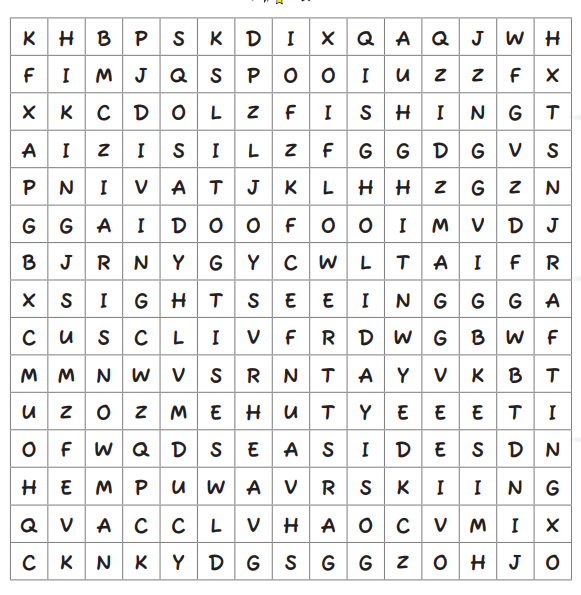 Test1. B	2. D	3. C	4. B	5. A6. D	7. A	8. C	9. B	10. DUNIT 8Exercise 11. c	2. g	3. e	4. f	5. a6. h	7. d	8. bExercise 21. in front of
2. behind
3. between
4. on
5. in
6. over
7. under
8. next toExercise 31. It is in front of the bed.
2. It is under the table.
3. It is on the bedside table.
4. It is over the bed.
5. It is between the chairs.
6. It is in the bookcase.
7. It is behind the bed.
8. It is next to the wardrobe.Exercise 4Student’s own answerExercise 51. read
2. found
3. saw
4. did
5. bought
6. went
7. met
8. came
9. made
10. hadExercise 61. go
2. saw
3. do
4. buy
5. met
6. had
7. didn’t
Exercise 71. slept
2. read
3. Did - go
4. sang
5. drank
6. ate
7. Did - swim
8. didn’t get
9. lost
10. broke
Exercise 81. (+) They bought magazines yesterday.
     (-) They didn’t buy magazines yesterday.
     (?) Did they buy magazines yesterday?

2. (+) She wrote a diary last night.
     (-) She didn’t write a diary last night.
     (?) Did she write a diary last night?
Exercise 91. A: What did they do five days ago?
    B: They bought books.2. A: What did she do yesterday evening?
    B: She did her homework.3. A: What did he do last night?
    B: He read a newspaper.4. A: What did they do yesterday?
    B: They went to the library.Exercise 10Across
2. sent	
4. wrote
6. lost
8. read
9. taught
10. let
12. spoke
14. went
16. heard
18. swept
19. put
20. swam
21. hadDown		
1. slept	
2. sold		
3. knew		
5. rode	
7. thought		
11. threw	
12. sat	
13. left	
15. sang	
18. saw		
19. paid

Exercise 11

1. F	2. T	3. T	4. F	5. F6. T	7. F	8. T	9. T	10. TTest1. D	2. B	3. A	4. C	5. B6. C	7. C	8. D	9. C	10. DUNIT 9Exercise 11. l	2. d	3. f	4. a	5. m6. h	7. c	8. j	9. b	10. k11. i	12. g	13. e
Exercise 21. waste
2. unplug
3. recycle
4. Turn off
5. pollute
6. damage
Exercise 3DO: save energy, plant trees, separate the rubbish, protect the environment, pick up rubbish 

DON’T: hunt animals, waste water, drop litter, use private cars, cut down treesExercise 4

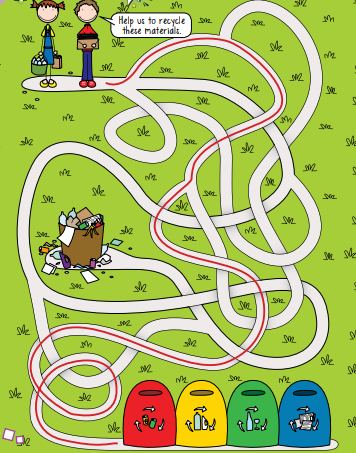 Exercise 51. F	2. T	3. T	4. F	5. T
6. F	7. T	8. TExercise 61. should
2. should
3. shouldn’t
4. shouldn’t
5. should
6. shouldn’t
7. should
8. should
Exercise 71. We should recycle glass, plastics and cans.
2. We should save the animals.
3. We should plant trees.
4. We shouldn’t throw litter around.
5. We shouldn’t use our private cars.
Exercise 81. c	2. a	3. e	4. b	5. dExercise 91. Don’t waste water.
2. You shouldn’t leave the television on.
3. You should plant more trees.
4. Use public transportation.
5. Save the animals.
6. You shouldn’t destroy forests.Exercise 10Part A
1. forests
2. nature
3. pollute
4. plant
5. shouldn’t

Part B
1. F	2. T	3. T	4. F	5. TExercise 11Student’s own answer

Test1. D	2. C	3. D	4. B	5. C6. C	7. D	8. C	9. B	10. DUNIT 10Exercise 11. envelope
2. president
3. win
4. cabinet
5. sign
6. count

Exercise 21. campaign
2. election
3. respect
4. posters
5. candidate
6. rights
7. choose
8. slogan

Exercise 31. ballot box
2. democracy
3. fair
4. vote
5. speechExercise 41. f	2. a	3. e	4. d	5. c6. bExercise 5VOTERS: choose candidate, vote secretly, support candidate	CANDIDATES: make speech, find slogan, prepare posterExercise 68 / 4 / 5 / 1 / 3 / 2 / 6 / 7Exercise 71. b	2. h	3. f	4. e	5. g6. d	7. a	8. cExercise 81. c	2. e	3. a	4. d	5. bExercise 91. had
2. elected
3. started
4. prepared
5. put
6. made
7. talked
8. said
9. came
10. gave    
11. voted
12. wrote
13. folded
14. put
15. voted
16. counted
17. announced
18. was
19. liked
20. wasExercise 101. T	2. F	3. T	4. F	5. T6. F	7. T	8. FExercise 11Student’s own answerExercise 121. T	2. F	3. T	4. T	5. F6. T	7. T	8. F	9. T	10. T
Test1. B	2. D	3. A	4. C	5. C6. C	7. D	8. B	9. A	10. D